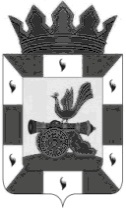 АДМИНИСТРАЦИЯ МУНИЦИПАЛЬНОГО ОБРАЗОВАНИЯ «СМОЛЕНСКИЙ РАЙОН» СМОЛЕНСКОЙ ОБЛАСТИР А С П О Р Я Ж Е Н И Еот  12.03.2018 г № 76-рО проведении районного конкурса «Знаете, каким он парнем был…», посвященного 57-летию со дня полета Ю.А. Гагарина в космосПровести  в муниципальном образовании «Смоленский район» Смоленской области районный конкурс «Знаете, каким он парнем был…», посвященный 57-летию со дня полета Ю.А.Гагарина в космос (далее – Конкурс).Утвердить положение о Конкурсе (Приложение №1).Утвердить состав жюри Конкурса (Приложение №2).Ответственным за организацию и проведение Конкурса назначить МБУК КТ «Районный дом культуры МО «Смоленский район» Смоленской области (директор И.Е. Свиренкова).Контроль за исполнением настоящего распоряжения возложить на председателя комитета по культуре Администрации муниципального образования «Смоленский район» Смоленской области (В.А. Пирожков).Глава муниципального образования«Смоленский район» Смоленской области                    О.Н. Павлюченкова